AufgabenformularStandardillustrierende Aufgaben veranschaulichen beispielhaft Standards für Lehrkräfte, Lernende und Eltern. Aufgabe und Material: Vorbemerkung: Diese Aufgabe geht davon aus, dass die in dem Standard geforderten „musikalischen Leistungen“ von Schülerinnen und Schülern erbracht werden.Nach einer musikpraktischen Übung/ Aufführung, kann die folgende Aufgabe als Auswertung verstanden werden.Die Bildkarten sollten vergrößert, ausgeschnitten und auf Pappe geklebt oder laminiert werden.Aufgabe: Nimm eine Karte, gehe zu einer Mitschülerin / einem Mitschülerin und zeige ihr/ ihm die Karte. Beende den Satz, der auf der Karte steht. Mir gefällt es, wie du singst, weil…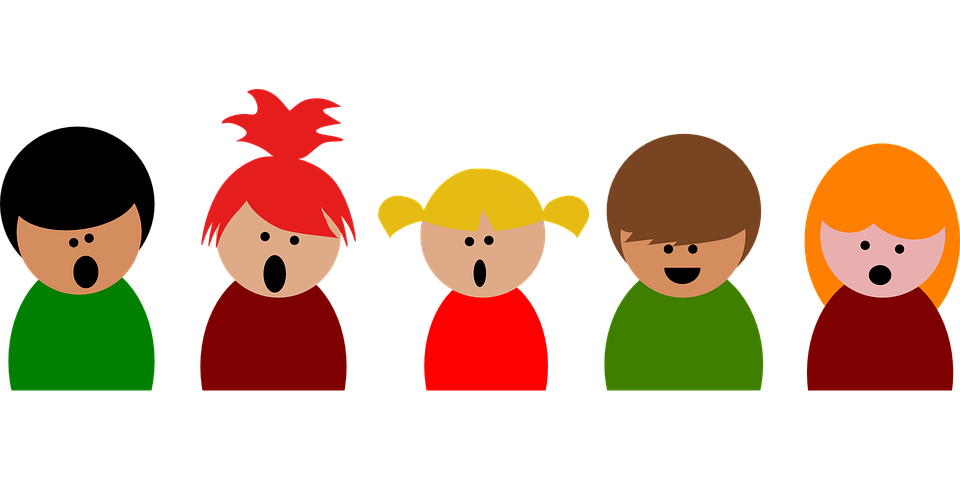 Mir gefällt es, wie du trommelst und das Glockenspiel spielst, weil…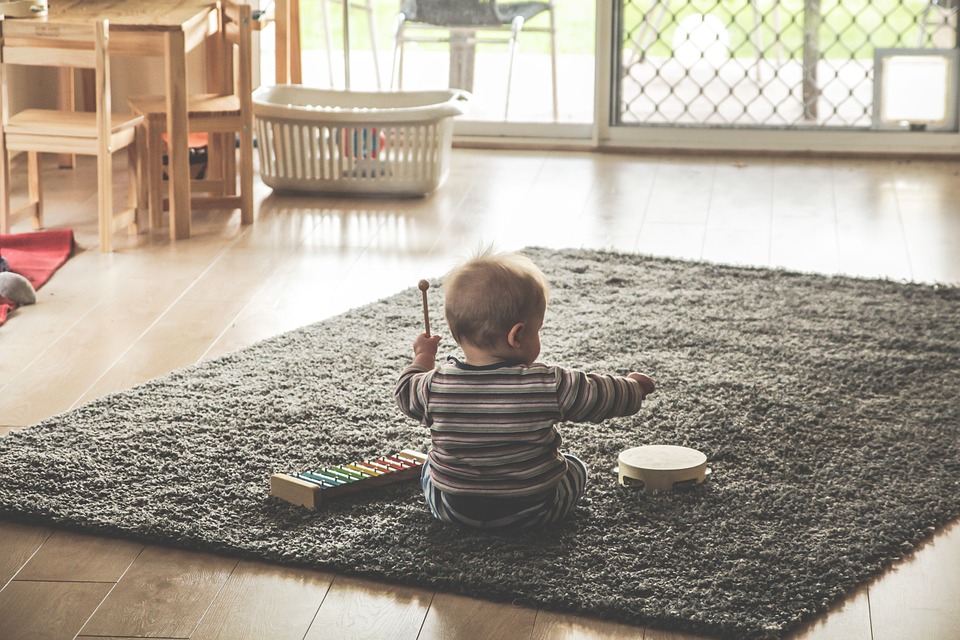 Mir gefällt es, wie du trommelst, weil…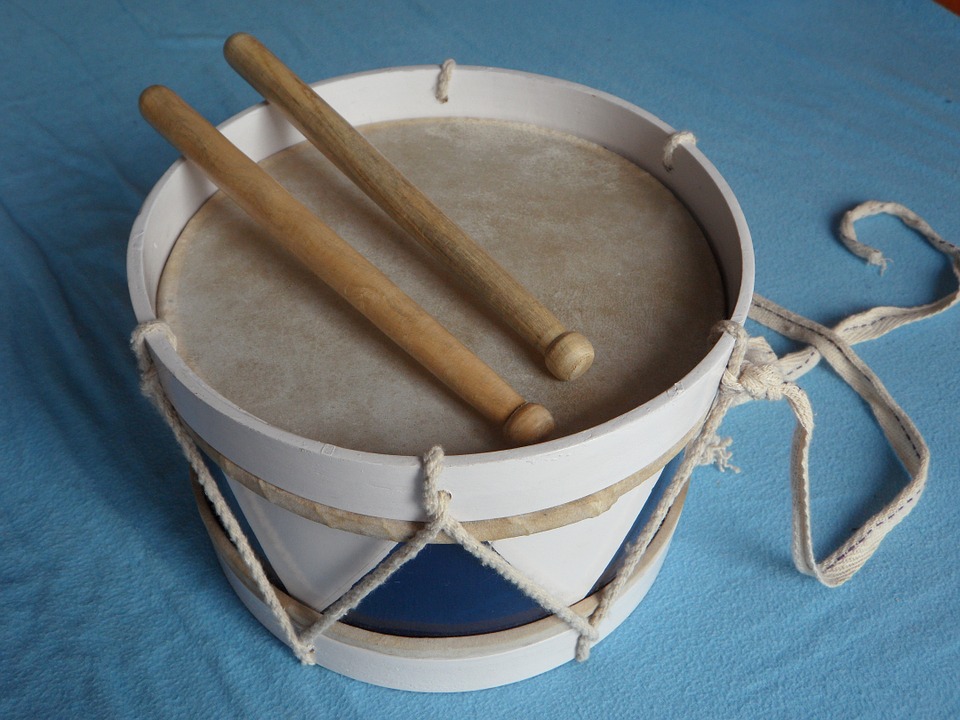 Mir gefällt es, wie du Klavier/ Keyboard spielst, weil…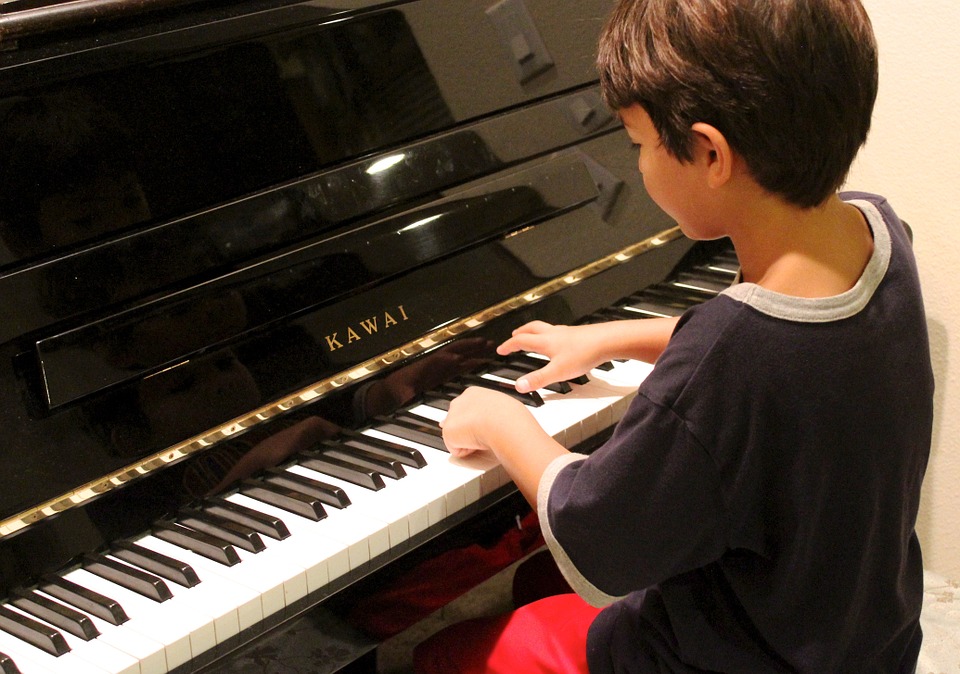 Mir gefällt es, wie du Gitarre spielst, weil…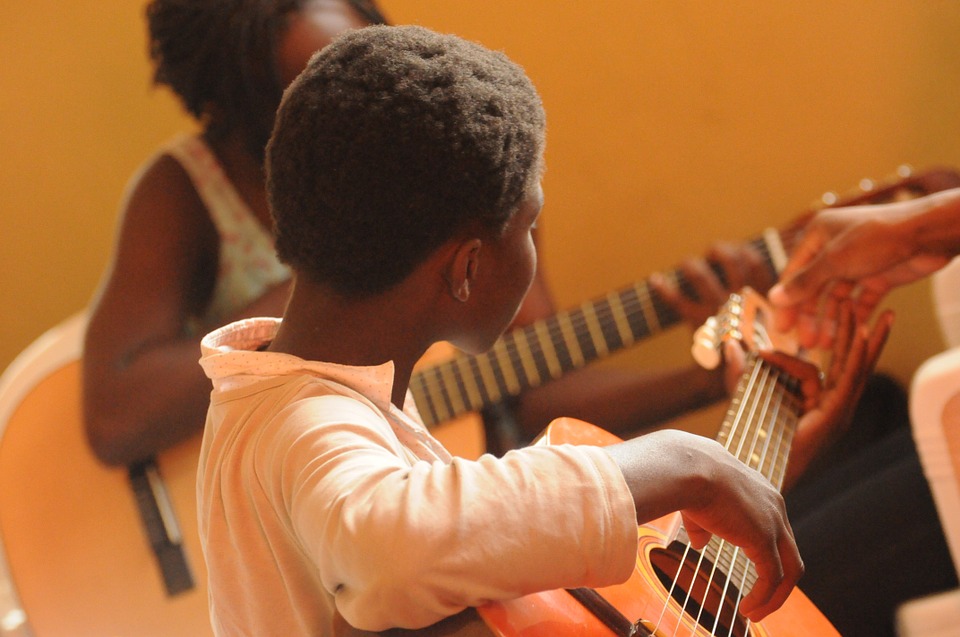 https://pixabay.com/de/gesang-kinder-gruppe-singen-304617/mhttps://pixabay.com/de/musik-kinder-spielen-xylophon-818459/https://pixabay.com/de/trommel-holztrommel-instrument-107048/https://pixabay.com/de/klavier-junge-spielen-lernen-78492/https://pixabay.com/de/gitarre-afrika-schwarz-kinder-435094/ LISUM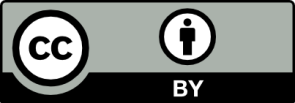 Erwartungshorizont:FachMusikMusikMusikName der Aufgabe (so wird sie im RLP-online angezeigt)„Mir gefällt es, wie du Musik machst…“„Mir gefällt es, wie du Musik machst…“„Mir gefällt es, wie du Musik machst…“KompetenzbereichReflektieren und kontextualisierenReflektieren und kontextualisierenReflektieren und kontextualisierenKompetenzMusik beurteilenMusik beurteilenMusik beurteilenNiveaustufe(n)A/BA/BA/BStandardsich wertschätzend über musikalische Leistungen äußernsich wertschätzend über musikalische Leistungen äußernsich wertschätzend über musikalische Leistungen äußernggf. Themenfeldggf. Bezug Basiscurriculum (BC) oder übergreifenden Themen (ÜT)ggf. Standard BCAufgabenformatAufgabenformatAufgabenformatAufgabenformatoffen	Xoffen	Xhalboffen	geschlossen	Erprobung im Unterricht:Erprobung im Unterricht:Erprobung im Unterricht:Erprobung im Unterricht:Datum Datum Jahrgangsstufe: Schulart: Verschlagwortung